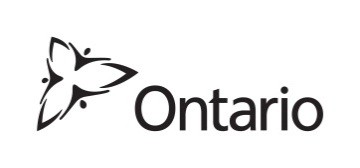 ONTARIO AMATEUR WRESTLING ASSOCIATION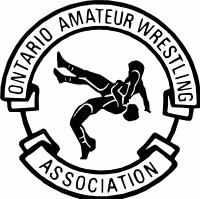 Quest for Gold – Ontario Athlete Assistance Program 2018-2019ATHLETE SELECTION CRITERIA1.0 	Quest for Gold – Ontario Athlete Assistance Program 2018-2019 (OAAP) is funded by the Government of Ontario, through the Ministry of Tourism, Culture and Sport (MTCS), and operated through the Sport, Recreation & Community Programs Division.  The overarching goal of the Quest for Gold – OAAP is directly related to the High Performance Sport goal of the Canadian Sport Policy – that Canadians are systematically achieving world-class results at the highest levels of international competition – by improving the performance and number of Ontario athletes performing at the national and international level, thereby contributing to the improved performance of Canada at international competitions.Specific objectives of the program are:a)	To help athletes continue their pursuit of athletic excellence at the highest levels of national and international competition;b)	To encourage athletes to stay in Ontario to live and train;c)	To compensate athletes for earnings lost while training;d)	To enable athletes to successfully pursue excellence in sport while fulfilling their educational goals;e)	To increase athlete access to improved high performance coaching; andf)	To enhance training and competitive opportunities available to athletes.The intent of the OAAP is to provide funding to individual athletes in the sport’s Train to Train through Train to Win categories based on their demonstrated commitment to high performance sport, allowing them to continue to pursue athletic excellence at the highest levels of national and international competition.  Only those athletes  that meet the required minimum performance standard detailed in this Selection Criteria will be  considered for this program.  Ideally an athlete will first receive a Quest for Gold “Ontario Card” for 1 to 3 years, which will allow them to train towards the goal of a national team position in subsequent years.  Once an Ontario athlete reaches the national level and becomes a recipient of Sport Canada’s carding program, they become eligible for the Quest for Gold “Canada Card”.  Athletes who are not planning to train towards this level of competition should not apply for this program.2.0 	How does it work?In accordance with the OAAP guidelines, ONTARIO AMATEUR WRESTLING ASSOCIATION develops sport- specific selection criteria and forms a Selection Committee that will apply these criteria.  The top-ranked athletes, based on the criteria, will be awarded Ontario Card status in 2018-2019.  This Selection Criteria has been approved by ONTARIO AMATEUR WRESTLING ASSOCIATION and reviewed by MTCS staff.  Nominated athletes will be required to sign and comply with an Athlete Agreement between the athlete and ONTARIO AMATEUR WRESTLING ASSOCIATION.  Carding status will be for one year starting April 1, 2018 ending March 31, 2019. Carded athletes will be required to compete exclusively on behalf of the Province of Ontario at National Championship events and for Canada at International Championship events, for a period of one year from the date carding is approved and acknowledge Ontario as their permanent place of residence on athlete profiles, Media Guides, PSO/NSO and personal websites, and in similar types of public communications.2.1 	For 2018-2019, the MTCS has allocated ONTARIO AMATEUR WRESTLING ASSOCIATION a total of 24Ontario cards (split evenly as 12 male and 12 female Cards).ONTARIO AMATEUR WRESTLING ASSOCIATION has also decided to exercise the option made available by MTCS to split up to 30% of its carding allotment (i.e. issue ½ cards in designated categories).A minimum of 70% of the Ontario Cards will be allocated to what the MTCS defines as junior-aged athletes (11 to 23 years of age).  A maximum of 30% of the Ontario Cards may be allocated to athletes no longer eligiblefor "junior athlete" status, (athletes 23 and over).2.2 	As a result, the 24 cards issued to ONTARIO AMATEUR WRESTLING ASSOCIATION will be allocated as follows:An athlete’s age will be determined as of January 1, 2018.ONTARIO AMATEUR WRESTLING ASSOCIATION is not obligated to assign all Ontario Cards if there are an insufficient number of athletes who have demonstrated potential to be considered for future National Teams.2.3 	The Selection Committee, as approved by the ONTARIO AMATEUR WRESTLING ASSOCIATION is comprised of the following members:•	Ray Takahashi, Junior/Senior Program Chairman•	Robert Parsons, Vice-President, Technical•	Tim MaGarrey, Provincial DirectorHow much funding is available?The exact level of funding for the 2018-2019 carding year will be determined by the MTCS after the total number of athletes nominated for Ontario Card status has been determined.  Funding will be released prior to March 31, 2019.How will the ONTARIO AMATEUR WRESTLING ASSOCIATION Selection Committee decide who receives funding?The ONTARIO AMATEUR WRESTLING ASSOCIATION Selection Committee will use the Ministry of Tourism, Culture and Sport Eligibility Criteria and the Sport Specific Selection Criteria detailed below to determine which athletes will be nominated for Ontario Card status in 2018-2019:3.0 	Ministry of Tourism, Culture and Sport Eligibility Criteria:All athletes must meet the Ministry of Tourism, Culture and Sport’s minimum athlete eligibility criteria:·	Athlete must be a Canadian citizen or permanent resident (previously known as a Landed Immigrant).·	Athlete must be a permanent resident of Ontario  for one year prior to his/her nomination for carding status, (and continue to be a permanent resident throughout the term of the agreement).·	Athletes who have achieved Canada Card status (carded by Sport Canada) are not eligible for OntarioCards.·	Athletes must be living in and continuing to train in Ontario.3.1 	Residency Exceptions:Exceptions to these criteria, known as a “Residency Exception” will be considered on a case specific basis by the ONTARIO AMATEUR WRESTLING ASSOCIATION Selection Committee provided that the athlete can substantiate in writing that:(a)  He/She cannot receive the required level of training in Ontario and is out of the province temporarilyduring the year (i.e. due to lack of facilities, coaching, competitions);(b)  He/She must attend a post-secondary institution out-of-province either because the course of study is not offered by an Ontario institution; or(c)  It is more financially feasible to attend a post-secondary institution out-of-province, or other extenuating circumstances that require the athlete to be out of the province.Any change in an athlete’s residency status must be communicated in writing to the PSO/MSO immediately. The onus is on the athlete to demonstrate that he/she needs to be out-of-province for one of the abovereasons.  The athlete must submit written documentation to the ONTARIO AMATEUR WRESTLING ASSOCIATION  by no later than January 31, 2019, clearly indicating how they meet a residency exception(s). Athlete’s applying for a Residency Exception related to exception (a) above, who are training at an NSO- approved National Training Centre MUST include a letter from the NSO outlining their support for the athlete, the progress the athlete is making and the athlete’s potential to make the national team level.   Additional documentation may include, but shall not be limited to an explanation of why the athlete is training out of province, whether or not the athlete was formally invited by the NSO, what additional opportunities are being made available beyond those provided in Ontario; and any other information that will illustrate that the athlete is receiving enhanced training while still meeting all obligations of the ONTARIO AMATEUR WRESTLING ASSOCIATION .3.2	Length of time living outside Ontario: 	Athletes living outside Ontario for more than 30 consecutive days within the ministry fiscal year 2018-2019 for athletic or academic purposes must demonstrate, to the satisfaction of the PSO/MSO Selection Committeethat appropriate training programs are in place and are being monitored by the PSO/MSO.  The onus is on the athlete to:1. Provide a written plan outlining their training and competition plans to the PSO/MSO prior to their departure from Ontario, as part of their Residency Exception request (due January 22, 2019); and2. Adhere to the PSO/MSO-approved competition and training plan throughout the carding cycle.  At a minimum, this requires regular Monthly contact by the athlete with the Robert Parsons, Vice-President, Technical; and3. Submit regular (Monthly) training logs to the PSO/MSO to track progress against the PSO/MSO- approved competition and training plan.***Athletes who were formally invited to and are currently participating in their NSO’s national team training program are exempt from this requirement.***3. 3 	Ministry criteria continued:•	Athlete must be a member in good standing with PSO/MSO and NSO where applicable;•	Athlete must have entered into a Sports Organization - Athlete Agreement with his or her PSO/MSO and must be in full compliance with the terms and conditions of that agreement;•	Athlete must have met all terms and conditions of any previous Quest for Gold Sports Organization – Athlete Agreements to the satisfaction of the PSO/MSO in order to be eligible for consideration in 2018-2019;•	Athlete must demonstrate a commitment and dedication to a proper training and competitive program, the goal of which is to continue to train towards a national team position and Sport Canada carding;•	Athlete’s coach should be minimum Level 2 NCCP certified or trained status Competition Stream or the sport’s equivalent in the Instruction Stream, or be engaged in completing this training, as determined by the PSO;•	Athlete must not be under a sanction that prohibits competition as per the Canadian Anti-Doping Policy;•	Athlete must be attending an educational institution full-time (i.e. elementary and secondary schools):Exceptions will be made provided that the athlete can substantiate that his/her training will not allow for full-time attendance or if an athlete requires special needs that preclude full or part-time attendance (e.g. Athlete with a disability (AWAD) athlete);•	Athletes who have completed their area of study at the secondary level (i.e. high school) and who continue to train towards participation in major national or international competitions will also be considered;•	If eligible, the athlete must compete, and continue to compete solely for Ontario and/or Canada for one year from the date of the Minister’s letter informing the athlete of acceptance into OAAP program, at Canada Games and other national competitions involving provincial team competitions;•	Athlete must not receive financial support from any other provincial/territorial athlete assistance program.This does not include academic scholarships, bursaries, student grants, student loans, social assistance, disability pensions, and other forms of financial assistance that have nothing to do with competitive sport.•	Eligibility will be limited to Ontario junior-aged athletes, ages 11-22 (“junior-aged” refers to chronological age, not a sport’s specific age category - only exception is for PSO/MSOs using 30% of Ontario Card allotment for athletes older than 22 years of age who have been identified as a potential next generation national team athlete by the PSO/MSO’s selection process.3.4 	Residency Exemption for Military Families:  The one-year Ontario residency requirement is waived for any Ontario Card or Canada Card applicant who is a spouse or dependant of a: Regular Force member of the Canadian Forces; or Reservist currently deployed by the Canadian Forces into active service and who takesup residence in Ontario during the fiscal year.   This means that eligible military family members now qualify forOAAP funding immediately upon becoming residents of Ontario.  Please contact ONTARIO AMATEUR WRESTLING ASSOCIATION for more information if you are applying for this exemption.•	To be deemed a potential next generation national team athlete, the athlete must be age-eligible to compete on the national team in the year following receipt of Ontario Card funding.•	All athletes under the age of 18 must have their parent or legal guardian sign their OAAP application form.Cheques will be processed in the name of the eligible athlete.•	An athlete can only be nominated to receive Quest for Gold funding in one sport.4.0 	Athletes funded through the Sport Canada AAP:Ontario athletes who have been nominated and accepted for funding through Sport Canada’s AAP within the government of Ontario’s fiscal year (April 1, 2018 to March 31, 2019) and who continue to meet AAP and OAAP eligibility requirements will automatically be considered for a Quest for Gold ‘Canada Card’.  MTCS will contact those athletes directly at the mailing and email addresses the athlete provided to Sport Canada.  Athletes are solely responsible for ensuring that their contact information is kept accurate and up to date at all times.  An athlete who received Sport Canada AAP carding during any part of MTCS’ fiscal year April 1, 2017 to March 31, 2018 and/or any part of fiscal year April 1, 2018 to March 31, 2019 and is no longer in receipt of Sport Canada Athlete Assistance shall not be eligible to receive Quest for Gold funding during fiscal year 2018-2019 (April 1, 2018 to March 31, 2019.)  The intent of this rule is to prevent athletes whose performance levels and rankings no longer qualify them for Sport Canada carding from taking an Ontario Card from a future national-level athlete.  4.1 	Canada Card Exception (CCE)Exceptions may apply to this rule (known as a Canada Card Exception (CCE)) and will be considered by the Ministry on a case-by-case basis.  Exceptions may include, but may not be limited to logistical or administrative changes (e.g. reduction in Sport Canada carding allocation), injuries, etc.It is the sole responsibility of the athlete to contact ONTARIO AMATEUR WRESTLING ASSOCIATION Selection Committee prior to January 31, 2019 to request a CCE.  The athlete must submit, in writing, an explanation of why they have not been, or do not expect to be re-carded by their NSO.  The submission must include a statement from the NSO, signed and dated on their letterhead, confirming that the athlete still has potential to return to the NSO’s carding program in the future.  It is the responsibility of the athlete to submit this letter to the PSO; the ONTARIO AMATEUR WRESTLING ASSOCIATION will not obtain this letter from the NSO on the athlete’s behalf.ONTARIO AMATEUR WRESTLING ASSOCIATION will then contact MTCS in writing prior to the submission of the Athlete Nomination Form to seek individual Canada Card Exceptions.  ONTARIO AMATEUR WRESTLING ASSOCIATION is not responsible for seeking a CCE for any athlete unless requested to do so by the athlete as detailed above.5.0 	National College Athletic Association (NCAA):On August 1, 2013, the NCAA revised their By-law that previously prevented an athlete from accepting grants from a governmental entity, such as Quest for Gold.  Despite this change, any athlete considering an application to an NCAA institution is strongly encouraged to contact the NCAA Eligibility Center prior to applying for QFG funding.The onus is entirely on the athlete to determine the impact of accepting OAAP funding on current or future NCAA eligibility and to decide whether or not to accept OAAP funding. The athlete will be required to acknowledge this onus and responsibility when signing the OAAP Ontario Card application form and agreeing to the related terms and conditions of the program.  Athletes are strongly encouraged to contact the NCAA Eligibility Center to determine the impact of Quest for Gold - OAAP funding on current or future eligibility for a NCAA scholarship or on eligibility to compete in a non-scholarship NCAA sport.National Collegiate Athletic Association 	www.ncaa.orgNCAA Eligibility Center mailing address:NCAA Eligibility Center 	P.O. Box 7136, Indianapolis, IN 46207Toll-free phone number (U.S. callers) - Customer service line – 877-262-1492Phone number (international callers)  - Customer service line – 317-223-07006.0 	ONTARIO AMATEUR WRESTLING ASSOCIATION Athlete Selection Criteria:The following sport specific athlete selection criteria will be utilized in the identification, ranking and selection of athletes for Ontario Cards:The following sport specific athlete selection criteria will be utilized in the identification, ranking and selection of athletes for Ontario Cards:Summary of Requirements *1.   Athletes cannot be in receipt of any level of National Carding.  Athletes added to the NationalCarding list mid-year will have their Ontario carding discontinued.2.   To be considered, the athlete must have completed high school. It is OAWA Policy that athletes in high school are not eligible for an Ontario card. Special consideration for mature students returning to high school may be provided (for example, a ‘mature’ student returning to school to complete high school) but only if the athlete is ineligible for OFSAA participation according to the guidelines of that organization. Athletes must apply to OAWA for this consideration.3.   To be considered for carding, the athlete must be participating in a year-round training and competition program at a recognized Junior/Senior Training program under the guidance of a Coach with a minimum NCCP level 3 Certification, or equivalent under the new NCCP. Athletes being considered or in receipt of carding must participate in their designated (age group) Provincial Championships, National Championships (for Ontario) and Canada Cup. Note Juniors must participate in the senior portion of Canada Cup, or in the Junior division of the 2018 Ontario Cup.Criteria for the Assignment of CardsIt is anticipated that the Ontario Amateur Wrestling Association will receive 12 Men’s and 12 Women’s Cards from the Government of Ontario.  These will be assigned as follows:The Quest for Gold Ontario Athlete Assistance (carding) Program is targeted at athletes 23 years old and younger.  OAWA can allocate up to 3 Men’s and 3 Women’s cards to athletes beyond 23.  The OAWA has determined to ‘Split’ up to two full cards per gender.  Full cards will be split into a ½ card for Junior athletes only.  Junior athletes (under 20 years of age in 2018) will qualify for this split card.  These Juniors will be selected in the order they appear on the full OAWA carding list.   In order to qualify, the Juniors:Must meet all other carding criteria (have completed high school, etc.).Must place in the top 50 overall on the carding list.Juniors who receive enough points to be eligible for a full card will be awarded a full card and the split card will be awarded to the next Junior on the list.The balance of (10 Men’s and 10Women’s) cards will be determined by the objective criteria listed below:Points will be tallied, and the top point earners will be selected in order of points earned.  MINIMUM STANDARD – to be eligible to be carded, athletes must place in at least the top 4 at the most recent National Junior (Freestyle) Championships prior to carding or place in the top 6 at the most recent National Senior (Freestyle) Championships the year prior to carding.OAWA has no criteria for ranking an athlete who is unable to meet these requirements as detailed above due to illness, injury or pregnancy.Objective Criteria:Points earned at various events (note:  82 Kg. Women’s is not a CAWA recognized weight class, so athletes will not earn points from that class).2018 Canadian Senior (Freestyle) ChampionshipsChampion		50 points
Silver			40 points
Bronze			30 points
4th			25 points
5th 			20 points
6th			15 pointsNote:  Athletes competing in non-Olympic weight classes at the National Seniors will have their points discounted by 50%November 2017 Ontario Senior ChampionshipsChampion		20 points
Silver			15 points
Bronze			10 points
4th			  5 points2018 Ontario Junior ChampionshipsChampion		25 points
Silver			15 points
Bronze			10 points2018 Canadian Junior Freestyle Championships *Champion		30 points
Silver			20 points
Bronze			15 points
4th Place			10 points
5th Place			  7 points
6th Place			  3 points2018 Canadian Juvenile Freestyle Championships *Champion		10 points
Silver			 7 points
Bronze			 5 points2017 Canadian Junior Freestyle ChampionshipsChampion		15 points
Silver			10 points
Bronze			 5 points* Athletes may gain points in the Canadian Junior or Juvenile events, but not both.  If earning in both, the higher placing points will be counted.Points can also be earned at the following events:1.	2018 Guelph Open or the 2017 Clansman Open  (the National Ranking tournaments)Note:  Athletes may earn points in either event, not both.  If earning in both, the higher placing points will be counted.				First Place	20 pts.		Second		15
				Third		10		Fourth		5
				Fifth		3		Sixth		22.	2018 Canada Cup Freestyle			2018 Ontario Cup	Senior Division:				Pre-Junior or Junior Division	Champion		35 points		Champion		10  points
Silver			25 points		Silver			  7 points
Bronze			20 points		Bronze			  5 points
4th Place		15 points		4th Place		  3 points
5th Place		10 points		5th Place		  2 points
6th Place		  5 points		6th Place		  1 point3.	Enhanced Program – Varsity Events – Athletes placing in selected Ontario Varsity competitions are eligible to earn points as follows.  Top three placings at any of the following events:2017 McMaster Invitational
2017 Greater Toronto Open
2018 Brock Invitational
2018 Western Open
2017 York Open	Points for Placing:  1st – 6 pts, 2nd – 5 pts, 3rd – 4 pts, 4th – 3 pts, 5th – 2 pts, 6th – 1 pt.       	Note to be eligible the event must be open to all members of the same age group. Conditions of Carding:Athletes selected for Carding will sign an Athlete Agreement prior to receiving funding.  This agreement will include the following (there may be other conditions from the Ontario Ministry of Tourism, Culture and Sport):Must be a registered member of the OAWA, in good standing.Must provide a photo and profile material to OAWA upon requestMust agree to allow OAWA to use their photo and information for promotional purposes.Must agree to abide by all OAWA Policies (Harassment, Code of Conduct, etc.).Must agree to donate their time in service for one day at least one OAWA sponsored Ontario Development Program camp or clinic per year.  If an athlete cannot meet the above requirement through no fault of their own (e.g. distance involved), they can agree to donate their time at least one other OAWA sponsored Regional event per year (e.g. assisting at a Regional Camp, presentations at a Regional Championships, etc.).  Carded athletes not meeting the donation time criteria will have five (5) carding points deducted from their 2018-2019 total2016-2017 Carded athletes not meeting the donation time criteria will have five (5) carding points deducted from their 2018-2019 total.  2019-2020 Carded athletes will be required to comply with this requirement as well.For the conditions above, the onus is on the athlete to satisfy these conditions.  Failure to do so will result in a loss of a maximum of five (5) carding points in next year’s tabulations.Current Carded Athletes and those wishing to be considered for next year must have participated in their designated age group Provincial and National Championships and Canada Cup during the (2018-2019) competitive season, unless:They provide a signed Doctor’s note indicating they are unable to participate.They provide a signed letter from their school Registrar for a College or University student showing that they have a pre-scheduled exam within 48 hours of the event.They can show proof satisfactory to OAWA that they have participated in a Wrestling Canada Lutte National Team program that required them to be away for the Carding required event in question.Note:  This means 2018-2019 carded athletes will be required to participate in the 2018 Ontario Senior Championships or 2019 Ontario Junior Championships (event eligibility dependant).   Failure to do so may be grounds for removal from the Carding program.Athletes who miss these required events will be eligible to be considered for carding.  No allowance for points not earned due to missing the event in question will be given.Note:  The ONTARIO AMATEUR WRESTLING ASSOCIATION has no criteria for ranking an athlete who is unable to earn enough points or meet these requirements as detailed above due to illness, injury or pregnancy.   Athletes earning enough points prior to being injured will be considered for carding.   7.0 	Breaking a Tie:If there is a tie in the final score between 2 athletes, the Selection Committee will apply the following tie- breaking criteria (in order, until the tie is broken):•	higher placing at the (most recent) National Seniors (Freestyle)•	higher placing at the (most recent) Ontario Seniors (Freestyle)•	higher placing at the (most recent) National Juniors (Freestyle)•	higher placing at the (most recent) Ontario Juniors (Freestyle)•	higher placing at the (most recent) Canadian Juveniles (Freestyle)•	higher placing at the (most recent) Guelph Open•	higher placing at the (most recent) Canada Cup – Senior Freestyle (Freestyle)•	higher placing at the (most recent) Canada Cup – Pre-Junior (Freestyle)•	best placing from prior year National Senior Championships (Freestyle).•	Best placing from prior year Ontario Senior Championships (Freestyle).•	Best placing from prior year National Junior Championships (Freestyle).•	Best placing from prior year Ontario Junior Championships (Freestyle).•	Best placing from prior year Canadian Juvenile (Freestyle)•	Best placing at the prior year Canada Cup (Freestyle)•	If still tied, the Selection Committee will vote to break the tie.  Athletes’ Coaches will be asked to submit a history of their athlete’s competition record, including prior years events.  The Committee will make their selection based on an examination of the records.8.0 	Failure to Meet Selection Criteria for Health-related ReasonsONTARIO AMATEUR WRESTLING ASSOCIATION has no criteria for ranking an athlete who is unable to meet these requirements as detailed above due to illness, injury or pregnancy9.0 	Alternates: ONTARIO AMATEUR WRESTLING ASSOCIATION will also nominate alternates to those athletes nominated for Ontario Card status.  Alternates will be those athletes who are ranked directly behind those athletes nominated for the allotment of Ontario Cards in a particular category/discipline.  The names of alternates will be published along with the names of nominated athletes.  If an athlete drops out or is removed from the OAAP an alternate will be substituted into that athlete’s position, provided that:•	Alternate is substituted within 2018-2019 fiscal year;•	An alternate meeting all requirements is available from the same category/discipline/card level(Full/Half);•	Funding for athlete being substituted is still available within fiscal year (e.g. full funding for card has not already been paid out to athlete no longer in program).10.0  To Apply:All athletes are required to formally apply to receive an Ontario Card.  They must provide the following information no later than January 31, 2019 to:Athlete’s Name Athlete’s Email Athlete’s AddressAthlete’s Phone numberAthlete’s Coach/Club10.1   Any athlete requesting a “Residency Exception” must submit this information by January 31, 2019 as detailed above.10.2   It is the sole responsibility of the athlete to provide a full and complete application that meets all stated requirements. ONTARIO AMATEUR WRESTLING ASSOCIATION will neither review applications in advance of the deadline in order to make applicants aware of any missing/incorrect information and/or attachments nor make corrections on behalf of the athlete.  Any revisions on the part of the athlete will only be accepted prior to the posted submission deadline.Applications that are sent directly to the Ministry of Tourism, Culture and Sport rather than to ONTARIO AMATEUR WRESTLING ASSOCIATION will not be considered valid or to have been received by the ONTARIO AMATEUR WRESTLING ASSOCIATION deadline.10.3   An email will be sent by February 1, 2019 confirming receipt.  It is the athlete’s responsibility to contact the ONTARIO AMATEUR WRESTLING ASSOCIATION if this email is not received to be certain that the application has been successfully received by the deadline date.The Sports Organization – Athlete Agreement will only come into effect if an athlete is selected and accepts carding status through the OAAP program.  Athletes who fail to return a signed Athlete Agreement by the deadline date will not be carded.10. 4   ONTARIO AMATEUR WRESTLING ASSOCIATION will publish or make known a draft list of athletes nominated for Ontario Card status by no later than February 15, 2019.In the event of a conflict or inconsistency between the MTCS eligibility requirements detailed in the MTCS material provided to PSO/MSOs and duplicated in the Athlete Handbook provided to each nominated athlete and the eligibility requirements listed in the PSO/MSO Athlete Selection Criteria Document prepared by the PSO/MSO, the MTCS Material/Athlete Handbook shall prevail.11.0 	AppealsAthletes who have not been nominated for an Ontario Card by the ONTARIO AMATEUR WRESTLING ASSOCIATION Selection Committee or who have been nominated for a ‘Half Card’ versus a ‘Full Card’, where applicable will be allowed to appeal that decision by filing a “Notice of Appeal” with MTCS. Appeals will be heard by an Appeals Committee comprised of representatives from the sport community, selected by the MTCS.Grounds for appeals will be limited strictly to issues related to:A)  Whether or not the Selection Committee has completed the selection process in accordance with its own published selection criteria and related procedures;B)  Whether or not the Selection Committee applied the selection criteria in a manner that was free from bias, discrimination and/or conflict of interest.Issues related to the specific content or selection requirements contained in the ONTARIO AMATEUR WRESTLING ASSOCIATION Selection Criteria are not grounds for an appeal and should therefore be discussed directly with the leadership of ONTARIO AMATEUR WRESTLING ASSOCIATION.Please note that before an athlete can file a Notice of Appeal, he or she must first ask ONTARIO AMATEUR WRESTLING ASSOCIATION for reasons explaining why he or she was not nominated for an Ontario Card.If the athlete is not satisfied with the ONTARIO AMATEUR WRESTLING ASSOCIATION response, the athlete may submit a Notice of Appeal, found below.  A Notice of Appeal will only be accepted from the athlete or their parent/guardian on the MTCS-provided template (typed or hand-printed, no hand-written entries) through email, regular post, registered mail, courier or delivered in person.  One appeal cannot be written on behalf of multiple athletes.  The Notice of Appeal must be received by MTCS by noon on the deadline day.  Appeals that are delivered personally or by courier shall be deemed to be received on the date of delivery.Once MTCS has received the Notice of Appeal, it will share it with ONTARIO AMATEUR WRESTLING ASSOCIATION, who will then submit a “Response” with MTCS by a specified deadline.  The Response will outline why ONTARIO AMATEUR WRESTLING ASSOCIATION believes that the Selection Committee’s decision not to nominate the athlete should be upheld by the Appeals Committee.  MTCS will share the ONTARIO AMATEUR WRESTLING ASSOCIATION Response with the athlete.If, after receiving the ONTARIO AMATEUR WRESTLING ASSOCIATION Response, the athlete believes that ONTARIO AMATEUR WRESTLING ASSOCIATION has raised new or additional reasons to justify the Selection Committee’s decision not to nominate the athlete for an Ontario Card, then the athlete will have an opportunity to file a “Reply” with MTCS, responding to these additional reasons.  The Reply must be limited to these additional reasons and cannot be used to make submissions already raised in the Notice of Appeal, or that the athlete neglected to include in the Notice of Appeal.  The Reply will only be accepted on the MTCS- provided template.Once MTCS receives the Notice of Appeal, the Response, and the Reply (if applicable), it will provide those materials to the Appeals Committee.  The Appeals Committee will discuss all appeals at once.   During its review of the appeals, the Appeals Committee reserves the right to request additional information from both the athlete and ONTARIO AMATEUR WRESTLING ASSOCIATION.After reviewing an appeal the Appeals Committee will have the authority to:1.   Direct ONTARIO AMATEUR WRESTLING ASSOCIATION to redo the selection process using the correct criteria/process and submit a new list of nominated athletes;2.   Deny the appeal; or3.   Allow the appeal and nominate the appellant for carding status.Once the Appeals Committee has reached its decision, it will contact the athlete and ONTARIO AMATEUR WRESTLING ASSOCIATION in writing to communicate its decision and the reasons therefore.An athlete who has had his or her appeal denied is not permitted to submit a second appeal to the AppealsCommittee on the same or different grounds.Note: ONTARIO AMATEUR WRESTLING ASSOCIATION is encouraged to resolve disputes or disagreements informally with athletes who have not been nominated to avoid, wherever possible, formal appeals.11.1   The deadline for athletes to submit an “Athlete’s Notice of Appeal” to the Appeals Committee is February 26,2019 at 12 noon11.2   Appeals must be completed on the Notice of Appeal template below and will be directed to:Quest for Gold Appeals Committeec/o Sport, Recreation and Community Programs DivisionMinistry of Tourism, Culture and Sport777 Bay Street, 18th FloorToronto  ON  M7A 1S52018-2019 Quest for Gold – Ontario Athlete Assistance ProgramAthlete’s Notice of Appeal TemplateThe deadline for an athlete to submit an appeal to the Appeals Committee is 12 noon on February 26, 2019.  Appeals will only be accepted on the MTCS-provided Notice of Appeal template.  Please refer to the appeals section of your PSO/MSO’s Athlete Selection Criteria document prior to completing this form.Return form to:Quest for Gold Appeals Committeec/o Ministry of Tourism, Culture and SportSport, Recreation and Community Programs Division777 Bay Street, 18th Floor, Toronto ON  M7A 1S5  Email: Scott.Cooper@ontario.caFull Name  Address    								City Postal Code  				Phone  			EmailSport / PSO 	       Reason for Appeal (Check all that apply):   Whether or not the PSO/MSO has completed the selection process in accordance with its own published selection criteria and related procedures;Whether or not the PSO/MSO applied the section criteria in a manner that was free from bias, discrimination and/or conflict of interest.   Provide a two-line summary of the reason for the appeal:  In the space below, (continue on to next page as needed) provide the reasons communicated to you by your PSO/MSO as to why you were not nominated for an Ontario Card, and the date the information was provided.  (Note: This Appeal will not be accepted unless it contains a response from your PSO/MSO.)Date of PSO response:__________________In the space below (continue on to next page as needed), provide a detailed account of the situation to allow the Appeals Committee to understand the basis of the appeal (please submit additional pages/supporting documentation as necessary):  PLEASE NOTE that all decisions of the Appeals Committee are final.Print Name of Appellant                      Signature of Appellant		             DateAll information provided to the Appeals Committee will be shared with both the Appellant and the PSOMaleMaleFemaleFemaleFull Cards –201010Half Cards – 4 full cards = 8 half Half Cards – 4 full cards = 8 half Half Cards – 4 full cards = 8 half 4444